L’association SOS CORMERY – TRUYESa pour objet la défense des riverains de la RD 943, route à grande circulation.Subissant un trafic de 20 000 véhicules par jour dont près de 2 000 poids lourds, les nuisances sont nombreuses : bruit, pollution, dégradation des biens et danger pour les personnes.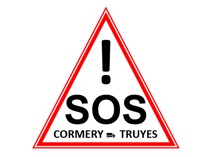 Réunion 14 septembre 2017à 20hSalle des fêtes de Cormery Rejoignez l’association en complétant le bulletin d’adhésion au versoVous pouvez le renvoyer par mail sos.cormery.truyes@gmail.com ou nous le remettre lors de la réunion.http://www.sos-cormery-truyes-89.webself.net/ et https://www.facebook.com/SOSCormery/L’association SOS CORMERY – TRUYESa pour objet la défense des riverains de la RD 943, route à grande circulation.Subissant un trafic de 20 000 véhicules par jour dont près de 2 000 poids lourds, les nuisances sont nombreuses : bruit, pollution, dégradation des biens et danger pour les personnes.Réunion 14 septembre 2017à 20hSalle des fêtes de Cormery Rejoignez l’association en complétant le bulletin d’adhésion au versoVous pouvez le renvoyer par mail sos.cormery.truyes@gmail.com ou nous le remettre lors de la réunion.http://www.sos-cormery-truyes-89.webself.net/ et https://www.facebook.com/SOSCormery/L’association SOS CORMERY – TRUYESa pour objet la défense des riverains de la RD 943, route à grande circulation.Subissant un trafic de 20 000 véhicules par jour dont près de 2 000 poids lourds, les nuisances sont nombreuses : bruit, pollution, dégradation des biens et danger pour les personnes.Réunion 14 septembre 2017à 20hSalle des fêtes de Cormery Rejoignez l’association en complétant le bulletin d’adhésion au versoVous pouvez le renvoyer par mail sos.cormery.truyes@gmail.com ou nous le remettre lors de la réunion.http://www.sos-cormery-truyes-89.webself.net/ et https://www.facebook.com/SOSCormery/L’association SOS CORMERY – TRUYESa pour objet la défense des riverains de la RD 943, route à grande circulation.Subissant un trafic de 20 000 véhicules par jour dont près de 2 000 poids lourds, les nuisances sont nombreuses : bruit, pollution, dégradation des biens et danger pour les personnes.Réunion 14 septembre 2017à 20hSalle des fêtes de Cormery Rejoignez l’association en complétant le bulletin d’adhésion au versoVous pouvez le renvoyer par mail sos.cormery.truyes@gmail.com ou nous le remettre lors de la réunion.http://www.sos-cormery-truyes-89.webself.net/ et https://www.facebook.com/SOSCormery/          Bulletin d’adhésion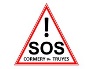 Je soussigné :Nom, Prénom :					Adresse : 					Téléphone : 					e-mail : 					indique mon intention de participer à l’association SOS Cormery -Truyes, en devenant (merci de cocher la case souhaitée):                                 simple sympathisant                                adhérent membre actifEn adhérant à l’association, je m’engage à respecter le règlement intérieur et les statuts, mis à ma disposition au siège de l’association, et à régler la cotisation annuelle.Cotisation de 5 € :	  réglée	 à réglerDate :			Signature :                    Bulletin d’adhésion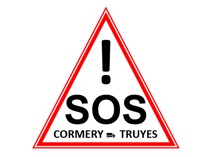 Je soussigné :Nom, Prénom :					Adresse : 					Téléphone : 					e-mail : 					indique mon intention de participer à l’association SOS Cormery -Truyes, en devenant (merci de cocher la case souhaitée):                                 simple sympathisant                                adhérent membre actifEn adhérant à l’association, je m’engage à respecter le règlement intérieur et les statuts, mis à ma disposition au siège de l’association, et à régler la cotisation annuelle.Cotisation de 5 € :	  réglée	 à réglerDate :			Signature :                    Bulletin d’adhésionJe soussigné :Nom, Prénom :					Adresse : 					Téléphone : 					e-mail : 					indique mon intention de participer à l’association SOS Cormery -Truyes, en devenant (merci de cocher la case souhaitée):                                 simple sympathisant                                adhérent membre actifEn adhérant à l’association, je m’engage à respecter le règlement intérieur et les statuts, mis à ma disposition au siège de l’association, et à régler la cotisation annuelle.Cotisation de 5 € :	  réglée	 à réglerDate :			Signature :                   Bulletin d’adhésionJe soussigné :Nom, Prénom :					Adresse : 					Téléphone : 					e-mail : 					indique mon intention de participer à l’association SOS Cormery -Truyes, en devenant (merci de cocher la case souhaitée):                                 simple sympathisant                                adhérent membre actifEn adhérant à l’association, je m’engage à respecter le règlement intérieur et les statuts, mis à ma disposition au siège de l’association, et à régler la cotisation annuelle.Cotisation de 5 € :	  réglée	 à réglerDate :			Signature :